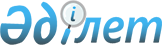 Об установлении дополнительного перечня целевых групп по Щербактинскому району
					
			Утративший силу
			
			
		
					Постановление акимата Щербактинского района Павлодарской области от 18 декабря 2013 года N 431/12. Зарегистрировано Департаментом юстиции 08 января 2014 года N 3656. Утратило силу постановлением акимата Щербактинского района Павлодарской области от 27 августа 2015 года N 247/9      Сноска. Утратило силу постановлением акимата Щербактинского района Павлодарской области от 27.08.2015 N 247/9.

      Примечание РЦПИ.

      В тексте документа сохранена пунктуация и орфография оригинала.

      В соответствии с подпунктом 14) пункта 1 статьи 31 Закона Республики Казахстан от 23 января 2001 года "О местном государственном управлении и самоуправлении в Республике Казахстан", пунктом 2 статьи 5 Закона Республики Казахстан от 23 января 2001 года "О занятости населения", постановлением Правительства Республики Казахстан N 636 от 19 июня 2013 года "Об утверждении Дорожной Карты занятости 2020" акимат района ПОСТАНОВЛЯЕТ:

      1.  Установить следующий дополнительный перечень лиц, относящихся к целевым группам:

      1) безработная молодежь в возрасте от 21 до 29 лет;

      2) ранее не работавшие безработные лица (не имеющие стажа работы);

      3) безработные лица из семей, где нет ни одного работающего;

      4) безработные граждане в возрасте старше 50 лет;

      5) безработные лица, длительное время не работающие (более 9 месяцев).

      2.  Контроль за исполнением данного постановления возложить на заместителя акима района Калыбаеву Бахтылы Каирбековну.

      3.  Настоящее постановление вводится в действие по истечении десяти календарных дней после дня его первого официального опубликования.


					© 2012. РГП на ПХВ «Институт законодательства и правовой информации Республики Казахстан» Министерства юстиции Республики Казахстан
				
      Аким района

Е. Аскаров
